Psalm 45, 10-17 – Common Worship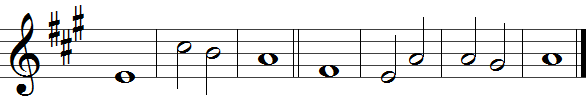 10	Hear, O daughter; consider and in -| cline your | ear;	forget your own people | and your | father’s | house.11	So shall the king have pleasure | in your | beauty; 	he is your | lord, so | do him | honour.12	The people of Tyre shall | bring you | gifts;	the richest of the | people · shall | seek your | favour.13	The king’s daughter is all | glorious · wi -| thin;	her clothing is em -| broidered | cloth of | gold.14	She shall be brought to the king in | raiment · of | needlework;	after her the | virgins · that | are her · com -| panions.15	With joy and gladness shall | they be | brought	and enter into the | palace | of the | king.16	‘Instead of your fathers | you shall · have | sons	whom you shall make princes | over | all the | land.17	‘I will make your name to be remembered through all | gene -| rations; 	therefore shall the peoples | praise you · for | ever · and | ever.’Words taken from Common Worship © The Archbishops’ Council 2000.